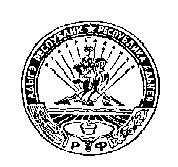 	РЕСПУБЛИКА АДЫГЕЯ                                                                 АДЫГЭ РЕСПУБЛИК         КОШЕХАБЛЬСКИЙ РАЙОН                                                              КОЩХЬАБЛЭ РАЙОН                АДМИНИСТРАЦИЯ                                                         МУНИЦИПАЛЬНЭ ОБРАЗОВАНИЕУМУНИЦИПАЛЬНОГО ОБРАЗОВАНИЯ                                      «БЛЭЩЭПСЫНЭ КЪОДЖЭ ПСЭУП1»«БЛЕЧЕПСИНСКОЕ СЕЛЬСКОЕ ПОСЕЛЕНИЕ»                                  ИАДМИНИСТРАЦИЕ            385431, а. Блечепсин, ул. Ленина, 37                                                                      385431, къ. Блащэпсынэ, Лениным иур., 37       тел. (989) 126-23-03, факс (87770) 9-94-30                                                                    тел. (989) 126-23-03, факс (87770) 9-94-30                 E-mail: blechamo@mail.ru                                                                                                E-mail: blechamo@mail.ru                                               ПОСТАНОВЛЕНИЕ  29.01.2016г.                                № 2                         а. Блечепсин «О внесении изменений и дополнений в Положение Об утверждении Порядка размещения сведений о доходах, об имуществе,и обязательствах имущественного характера муниципальных служащих администрации муниципального образования «Блечепсинское сельское поселение», и членов их семей в сети Интернет на официальном сайте администрации муниципального образования  «Блечепсинское сельское поселение» и предоставления этих сведений средствам массовой информации для опубликования утвержденное Постановлением главы администрации муниципального образования «Блечепсинское сельское поселение» от 21.10.2013г. № 41.В соответствии с Федеральным законом от 06.10.2003 № 131-ФЗ «Об общих принципах организации местного самоуправления в Российской Федерации», Закона Республики Адыгея от 08.04.2008г. № 166 «О муниципальной службе в Республике Адыгея», Указом  Президента РФ  от 15.07.2015г. №364 «О мерах по совершенствованию организации деятельности в области противодействия коррупции»                                               ПОСТАНОВЛЯЮ:1. Внести изменения и дополнения в Положение «О внесении изменений и дополнений в Положение Об утверждении Порядка размещения сведений о доходах, об имуществе, и обязательствах имущественного характера муниципальных служащих администрации муниципального образования «Блечепсинское сельское поселение», и членов их семей в сети Интернет на официальном сайте администрации муниципального образования  «Блечепсинское сельское поселение» и предоставления этих сведений средствам массовой информации для опубликования утвержденное Постановлением главы администрации муниципального образования «Блечепсинское сельское поселение» от 21.10.2013г. № 41.1.1.п.2 изложить в следующей редакции : «На официальных сайтах размещаются и общероссийским средствам массовой информации предоставляются для опубликования следующие сведения о доходах, расходах, об имуществе и обязательствах имущественного характера служащих (работников), замещающих должности, замещение которых влечет за собой размещение таких сведений, а также сведений о доходах, расходах, об имуществе и обязательствах имущественного характера их супруг (супругов) и несовершеннолетних детей:а) перечень объектов недвижимого имущества, принадлежащих служащему (работнику), его супруге (супругу) и несовершеннолетним детям на праве собственности или находящихся в их пользовании, с указанием вида, площади и страны расположения каждого из таких объектов;б) перечень транспортных средств с указанием вида и марки, принадлежащих на праве собственности служащему (работнику), его супруге (супругу) и несовершеннолетним детям;в) декларированный годовой доход служащего (работника), его супруги (супруга) и несовершеннолетних детей;г) сведения об источниках получения средств, за счет которых совершены сделки по приобретению земельного участка, иного объекта недвижимого имущества, транспортного средства, ценных бумаг, долей участия, паев в уставных (складочных) капиталах организаций, если общая сумма таких сделок превышает общий доход служащего (работника) и его супруги (супруга) за три последних года, предшествующих отчетному периоду.2. Настоящее  Постановление вступает в силу с момента его подписания.3. Настоящее  Постановление обнародовать путем его размещения на информационном стенде администрации и на официальном сайте МО «Блечепсинское сельское поселение».Глава  администрацииМО«Блечепсинское  сельское поселение»                                  Ю.М.Шовгенов